چک لیست نظارت بر موسسه ساخت و فروش عینک طبینام و نام خانوادگی دارنده پروانه مؤسسه:                                                          تاریخ اعتبار پروانه مؤسسه :    مدرک تحصیلی دارنده پروانه مؤسسه* :   دیپلم            کاردان اپتیک               کارشناس               کارشناس ارشد                   PHD                                     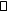 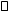 شماره  عضویت سازمان نظام پزشکی  :                                                                 تلفن ثابت و همراه دارنده پروانه : کد ملی  دارنده مجوز :                                                                                              شماره  پروانه:آدرس پستی  و منطقه شهرداری:     محورعنوانشاخص اندازه گیریشاخص اندازه گیریشاخص اندازه گیریشاخص اندازه گیریشاخص اندازه گیریروش ارزیابیتوضیحمحورعنوان012ضریبامتیازروش ارزیابیتوضیح مجوز پروانه بهره برداری معتبر است.4مشاهده مجوز  پروانه مسئول فنی معتبر می باشد.4مشاهدهنیروی انسانی مسئول فنی حضور دارد.3مشاهدهنیروی انسانی کلیه مراحل ساخت و فروش عینک تحت نظارت مسئول فنی انجام می شود3مشاهدهاطلاع رسانی و مدارک پزشکیاندازه ، تعداد و عناوین تابلوي موسسه استاندارد می باشد.2مشاهدهحداکثر 3 تابلو،  اندازه و تعداد تابلو مطابق با آئين نامه تابلو سازمان نظام پزشكي- عناوين مندرج در تابلو مطابق با پروانه بهره برداري موسسهاطلاع رسانی و مدارک پزشکیرسید فیش دریافتی به مراجعین ارائه می شود. 2مشاهدهمشاهده ته برگ رسیدهای ارائه شده به مراجعینفضای فیزیکی ساختار فيزيكي منطبق بر آخرین پلان و تاييد شده توسط معاونت درمان دانشگاه می باشد1مشاهدهمقایسه ساختار فیزیکی کنونی با نقشه تایید شده فضای فیزیکی در زمان تاسیس مرکزتجهیزاتتجهیزات ساخت و فروش عینک موجود می باشد2مشاهدهویترین مناسب- فریم عینک-دستگاه تراش- لنزومتر- گرم کنبهداشت و  پیشگیریوضعيت نور ، تهويه و سيستمهاي برودتي/حرارتي و رعایت اصول بهداشتی،  مناسب می باشد1مشاهدهوجود نور کافی و تهویه مطلوب در فضاهای موسسه - مناسب بودن  سیستمهای روشنایی و عدم استفاده از لامپهای آویز - وجود سیستم سرمایش و گرمایش مناسب بهداشت و  پیشگیریکپسول  اطفاء حریق وجود دارد2مشاهده وبررسیبه ازای هر 50 متر مربع 1 کپسول 4 کیلوگرمی با تاریخ اعتبار معتبررعایت حقوق گیرندگان خدمتتبليغات غير مجاز و يا گمراه كننده وجود ندارد.2مشاهدهانجام تبليغات با اخذ مجوز لازم از سازمان نظام پزشكي - عدم وجود تبلیغات غیرمجاز و گمراه کننده رعایت حقوق گیرندگان خدمتدستورالعمل ممنوعیت استعمال دخانیات ، پوستر منشور حقوق بیمار و نحوه رسیدگی به شکایات نصب می باشد.1مشاهدهرعایت حقوق گیرندگان خدمتپروانه  معتبر و ساعت فعالیت ، در معرض ديد مراجعين نصب می باشند1مشاهدهرعایت حقوق گیرندگان خدمت اصول محرمانگی ، حریم خصوصی و الزامات طرح انطباق رعایت می گردد. 1مشاهدهمطابق دستورالعمل ابلاغیرعایت حقوق گیرندگان خدمتاقدامات غیرمجاز انجام نمی شود3مشاهدهفروش لنز تماسی- معاینه چشم تعرفهتعرفه خدمات درمانی مصوب در معرض دید مراجعین نصب شده است1مشاهدهتعرفهتعرفه خدمات درمانی مصوب رعایت می شود.2مشاهده و بررسینظریه کارشناسایرادات مشاهده شده :ایرادات مشاهده شده :نظریه کارشناسپیشنهاد اصلاحی و مداخلات  قابل اجرا:پیشنهاد اصلاحی و مداخلات  قابل اجرا:ضمن  دریافت یک رونوشت از گزارش متعهد می شوم ظرف مدت ........نواقص تذکر داده شده  طبق مفاد چک لیست فوق را برطرف نموده و گزارش اقدامات اصلاحی را به صورت مکتوب به معاونت درمان دانشگاه ناظر تحویل دهم .ضمن  دریافت یک رونوشت از گزارش متعهد می شوم ظرف مدت ........نواقص تذکر داده شده  طبق مفاد چک لیست فوق را برطرف نموده و گزارش اقدامات اصلاحی را به صورت مکتوب به معاونت درمان دانشگاه ناظر تحویل دهم .ضمن  دریافت یک رونوشت از گزارش متعهد می شوم ظرف مدت ........نواقص تذکر داده شده  طبق مفاد چک لیست فوق را برطرف نموده و گزارش اقدامات اصلاحی را به صورت مکتوب به معاونت درمان دانشگاه ناظر تحویل دهم .نام و نام خانوادگی بازدید شونده:نام و نام خانوادگی بازدید شونده:امضا و مهرنام و نام خانوادگی کارشناسان بازدید کننده  :نام و نام خانوادگی کارشناسان بازدید کننده  :امضا (ها)